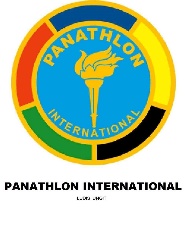 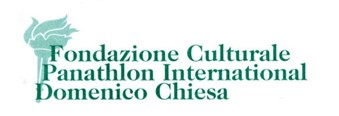 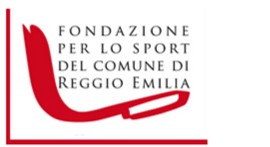 Article 3 – FREE ENTRY FORM2024 Photo ContestTheme: “Nature of Sport - Sport in Nature”to be completed in full (on line) and to be submitted with the photograph(s)BY 31 MARCH 2024 via WeTransfer to info@panathlon.netFirst and Last Name ( F         M        )*____________________________________________________________________________ Date of birth* _______________________ (ATTACH COPY OF ID) Address:______________________________________________________________City:___________________ ZIP______________	Country*:______________________________Phone______________________________Mobile_______________________________email*:____________________________________	       Web Site/Social Media Accounts______________________________________I HEREBY APPLY to enter the 2024 Photo Contest “Nature of Sport - Sport in Nature”with the photographs attached hereto (4 max.)_________________________________________________________________________________________________DATASHEET OF THE PHOTOGRAPHSPHOTO 1: Format and resolution (example: JPG, 300 dpi, size: 3872x2592 pixels)                 Photograph title (optional)________________________________________________________________PHOTO 2: Format and resolution  ________________________________________________ ______________________________     Photograph title (optional) ________________________________________________________________PHOTO 3: Format and resolution  ________________________________________________ ______________________________     Photograph title (optional) ________________________________________________________________PHOTO 4: Format and resolution  ________________________________________________ ______________________________                 Photograph title (optional) ________________________________________________________________By entering the competition, I hereby:- Authorize Fondazione Culturale Panathlon International “Domenico Chiesa” and Panathlon International to use the above photographs exclusively for cultural not-for-profit purposes, both on-line and off-line.- I will be directly liable for any claims for compensation arising from any copyrighted images and/or from infringement of the regulations governing the rights in and to the images. - I hereby authorize my personal data to be collected and used in compliance with EU Regulation 2016/679 (GDPR).- Entry in the competition implies acceptance of all the clauses of these Rules.               Place and date                                                                                          Signed by the Entrant________________________                                                          ____________________________________                                                                                                                                                                     (legible signature)(*) Mandatory fields